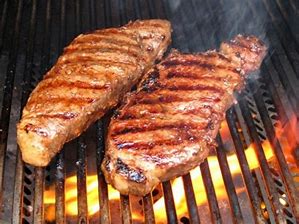 Swan Boat Club Announces-Steak Roast SeasonOpening Day May 10, 2019Friday Nights at 5:30               STEAK DINNER WITH ALL THE TRIMMINGS! Strip/Ribeye - $11    Filet - $12Chicken - $8 May 10th, 17th Memorial Day May 27th;June 7th, 14th, 21st, Thursday, pre-regatta June 27th;July 12th, 19th, 26th, August 9th, 16th, 23rd and September 6th  “Come Join Us” 